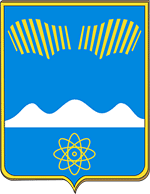 АДМИНИСТРАЦИЯ ГОРОДА ПОЛЯРНЫЕ ЗОРИ С ПОДВЕДОМСТВЕННОЙ ТЕРРИТОРИЕЙПОСТАНОВЛЕНИЕ«___» марта 2024 г.					                                       № ____О внесении изменений в Порядок приема предложений и формирования перечня дворовыхтерриторий, в отношении которых планируется выполнение ямочного ремонта дворовых проездов (включая порядок проведения голосования на портале «Наш Север»)Внести в Порядок приема предложений и формирования перечня дворовых территорий, в отношении которых планируется выполнение ямочного ремонта дворовых проездов (включая порядок проведения голосования на портале «Наш Север»), утвержденный постановлением администрации города Полярные Зори от 02.05.2023 № 402, следующие изменения:1.1. Приложение № 2 «Дефектная ведомость объемов и видов работ по ямочному ремонту дворовых проездов, расположенных на дворовой территории многоквартирного дома по адресу:» изложить в новой редакции согласно приложению. 2. Настоящее постановление вступает в силу со дня его официального опубликования.Глава города Полярные Зорис подведомственной территорией                                                               М.О. ПуховНачальник МКУ «УГХ»______________К.Н. Анисимова  «___»________ 2024 г.Правовой отдел ______________________ ____________«___»__________2024 г.Проект постановления направлен в прокуратуру: Шелковая И. Б.1 - дело,  1 - УГХ Приложениек постановлению администрациигорода Полярные Зори от «___» марта 2024 г. № _____«Приложение № 2 к ПорядкуДЕФЕКТНАЯ ВЕДОМОСТЬ ОБЪЕМОВ И ВИДОВ РАБОТ ПО ЯМОЧНОМУ РЕМОНТУ ДВОРОВЫХ ПРОЕЗДОВ, РАСПОЛОЖЕННЫХ НА ДВОРОВОЙ ТЕРРИТОРИИ МНОГОКВАРТИРНОГО ДОМА ПО АДРЕСУ:* Площадь разборки асфальтобетонного покрытия равна площади устройства щебеночного основания, площади устройства однослойного асфальтобетонного покрытия проезжей части толщиной 7 см из асфальтобетонной смеси тип А16Вн  или площади устройства однослойного асфальтобетонного покрытия тротуара толщиной 5 см из асфальтобетонной смеси тип А16Вн (в дефектной ведомости отражается фактическое количество поврежденных участков, указанных в схеме).г.  Полярные Зори
г.  Полярные Зори
г.  Полярные Зори
     Комиссия в составе:     Комиссия в составе:     Комиссия в составе:     - представитель заинтересованного лица (не менее двух представителей),     - представитель заинтересованного лица (не менее двух представителей),     - представитель заинтересованного лица (не менее двух представителей),__________________________________________________________________________(наименование юридического лица/индивидуального предпринимателя)__________________________________________________________________________(наименование юридического лица/индивидуального предпринимателя)__________________________________________________________________________(наименование юридического лица/индивидуального предпринимателя)_________________________________________________________________________,(должность, Ф.И.О. представителя)_________________________________________________________________________,(должность, Ф.И.О. представителя)_________________________________________________________________________,(должность, Ф.И.О. представителя)_________________________________________________________________________,(должность, Ф.И.О. представителя)_________________________________________________________________________,(должность, Ф.И.О. представителя)_________________________________________________________________________,(должность, Ф.И.О. представителя)произвела осмотр технического состояния дворовой территории многоквартирного дома по адресу: ____________________________________________________________произвела осмотр технического состояния дворовой территории многоквартирного дома по адресу: ____________________________________________________________произвела осмотр технического состояния дворовой территории многоквартирного дома по адресу: ____________________________________________________________и установила следующее:и установила следующее:и установила следующее:     1. Общая площадь асфальтобетонного покрытия дворовой территории - ______м2     1. Общая площадь асфальтобетонного покрытия дворовой территории - ______м2     1. Общая площадь асфальтобетонного покрытия дворовой территории - ______м2     2. Необходим ямочный ремонт асфальтобетонного покрытия     2. Необходим ямочный ремонт асфальтобетонного покрытия     2. Необходим ямочный ремонт асфальтобетонного покрытия__________________________________________________     (указывается количество поврежденных участков)__________________________________________________     (указывается количество поврежденных участков)__________________________________________________     (указывается количество поврежденных участков)поврежденного(ых) участка(ов) дворового(ых) проезда(ов), указанного(ых) на прилагаемой схеме.поврежденного(ых) участка(ов) дворового(ых) проезда(ов), указанного(ых) на прилагаемой схеме.поврежденного(ых) участка(ов) дворового(ых) проезда(ов), указанного(ых) на прилагаемой схеме.3. Общая площадь указанного (ых) на схеме (плане придомового земельного участка) ______ поврежденного(ых) участка(ов) асфальтобетонного покрытия дворового(ых) проезда(ов) составляет ____ м2, что составляет ______ % от общей площади асфальтобетонного покрытия дворовой территории.3. Общая площадь указанного (ых) на схеме (плане придомового земельного участка) ______ поврежденного(ых) участка(ов) асфальтобетонного покрытия дворового(ых) проезда(ов) составляет ____ м2, что составляет ______ % от общей площади асфальтобетонного покрытия дворовой территории.3. Общая площадь указанного (ых) на схеме (плане придомового земельного участка) ______ поврежденного(ых) участка(ов) асфальтобетонного покрытия дворового(ых) проезда(ов) составляет ____ м2, что составляет ______ % от общей площади асфальтобетонного покрытия дворовой территории.Наименование вида работЕд. изм.Объем работПоврежденный участок N ____ дворового проезда.Площадь ямочного ремонта (повреждений) ______ м2(указывается N поврежденного участка дворового проезда на прилагаемой схеме, в отношении которого планируется выполнение мероприятий по ямочному ремонту, а также площадь ямочного ремонта (повреждений)Поврежденный участок N ____ дворового проезда.Площадь ямочного ремонта (повреждений) ______ м2(указывается N поврежденного участка дворового проезда на прилагаемой схеме, в отношении которого планируется выполнение мероприятий по ямочному ремонту, а также площадь ямочного ремонта (повреждений)Поврежденный участок N ____ дворового проезда.Площадь ямочного ремонта (повреждений) ______ м2(указывается N поврежденного участка дворового проезда на прилагаемой схеме, в отношении которого планируется выполнение мероприятий по ямочному ремонту, а также площадь ямочного ремонта (повреждений)Разборка асфальтобетонного покрытия <*>м2асфальтобетонного покрытияУстройство щебеночного основания <*>м2Розлив вяжущих материалов (расход битума - по 0,03 т на 100 м2)тУстройство однослойного асфальтобетонного покрытия проезжей части толщиной 7 см из асфальтобетонной смеси тип Б марка II <*>м2покрытияУстройство однослойного асфальтобетонного покрытия тротуара толщиной 5 см из асфальтобетонной смеси тип Б марка II <*>м2покрытияПоврежденный участок N ____ дворового проезда.Площадь ямочного ремонта (повреждений) ____ м2(указывается N поврежденного участка дворового проезда на прилагаемой схеме, в отношении которого планируется выполнение мероприятий по ямочному ремонту, а также площадь ямочного ремонта (повреждений)Поврежденный участок N ____ дворового проезда.Площадь ямочного ремонта (повреждений) ____ м2(указывается N поврежденного участка дворового проезда на прилагаемой схеме, в отношении которого планируется выполнение мероприятий по ямочному ремонту, а также площадь ямочного ремонта (повреждений)Поврежденный участок N ____ дворового проезда.Площадь ямочного ремонта (повреждений) ____ м2(указывается N поврежденного участка дворового проезда на прилагаемой схеме, в отношении которого планируется выполнение мероприятий по ямочному ремонту, а также площадь ямочного ремонта (повреждений)Разборка асфальтобетонного покрытия <*>м2асфальтобетонного покрытияУстройство щебеночного основания <*>м2Розлив вяжущих материалов (расход битума - по 0,03 т на 100 м2)тУстройство однослойного асфальтобетонного покрытия проезжей части толщиной 7 см из асфальтобетонной смеси тип А16Вн <*>м2покрытияУстройство однослойного асфальтобетонного покрытия тротуара толщиной 5 см из асфальтобетонной смеси тип А16Вн <*>м2покрытия